РЕШЕНИЕВ соответствии с Федеральными законами от 21.12.2001 № 178-ФЗ «О приватизации государственного и муниципального имущества», от 26.12.1995 № 208-ФЗ «Об акционерных обществах», Городская Дума Петропавловск-Камчатского городского округаРЕШИЛА:1. Принять Решение о порядке управления находящимися в собственности Петропавловск-Камчатского городского округа акциями открытых акционерных обществ и осуществления полномочий органов управления открытого акционерного общества в случае, если в собственности Петропавловск-Камчатского городского округа находится 100 процентов акций открытого акционерного общества.2. Направить принятое Решение Главе Петропавловск-Камчатского городского округа Скворцову В.В. для  подписания и обнародования.РЕШЕНИЕот 25.12.2008 № 94-ндРешением от 26.04.2016 № 418-нд  (20.04.2016 № 941-р) в наименование внесены измененияО порядке управления находящимися в собственности Петропавловск-Камчатского городского округа акциями акционерных обществ и осуществления полномочий органов управления акционерного общества в случае, если в собственности Петропавловск-Камчатского городского округа находится 100 процентов акций акционерного обществаПринято Городской ДумойПетропавловск-Камчатского городского округа(решение от 24.12.2008 № 390-р)С изменениями от15.09.2010 № 286-нд (08.09.2010 № 862-р);01.06.2011 № 381-нд (26.05.2011 № 1120-р);06.05.2013 № 76-нд (24.04.2013 № 169-р);03.11.2015 № 361-нд (28.10.2015 № 843-р);26.04.2016 № 418-нд (20.04.2016 № 941-р);01.11.2016 № 490-нд (26.10.2016 № 1120-р);28.06.2018 № 78-нд (27.06.2018 № 203-р)Глава 1. Общие положенияСтатья 1. Отношения, регулируемые настоящим РешениемРешением от 26.04.2016 № 418-нд  (20.04.2016 № 941-р) в часть 1 статьи 1  внесены измененияРешением от 15.09.2010 № 286-нд (08.09.2010 № 862-р) в часть 1 статьи 1 внесены изменения1. Настоящее Решение о порядке управления находящимися в собственности Петропавловск-Камчатского городского округа акциями акционерных обществ и осуществления полномочий органов управления акционерного общества в случае, если в собственности Петропавловск-Камчатского городского округа находится 100 процентов акций акционерного общества (далее – Решение) разработано в соответствии с Федеральными законами от 21.12.2001 № 178-ФЗ «О приватизации государственного и муниципального имущества», от 26.12.1995 № 208-ФЗ «Об акционерных обществах» и определяет порядок управления находящимися в собственности Петропавловск-Камчатского городского округа акциями акционерных обществ, назначения и деятельности представителей Петропавловск-Камчатского городского округа в органах управления и контроля акционерных обществ.Решением от 26.04.2016 № 418-нд  (20.04.2016 № 941-р) в абзац первый части 2 внесено изменениеРешением от 01.06.2011 № 381-нд (26.05.2011 № 1120-р) в часть 2 статьи 1 внесены изменения2. Основными целями управления находящимися в собственности Петропавловск-Камчатского городского округа акциями акционерных обществ являются:- согласование инвестиционной и социальной политики хозяйственного общества в интересах Петропавловск-Камчатского городского округа;- оказание влияния на формирование производственной деятельности хозяйственного общества, в том числе принятие решений по важнейшим вопросам управления обществом;- осуществление контроля полноты и своевременности перечисления в бюджет Петропавловск-Камчатского городского округа дивидендов;- периодическая отчетность о деятельности общества, внесение предложений о целесообразности продолжения участия Петропавловск-Камчатского городского округа в хозяйственном обществе.Решением от 26.04.2016 № 418-нд  (20.04.2016 № 941-р) в наименование главы 2  внесено изменениеГлава 2. Порядок управления находящимися в собственности Петропавловск-Камчатского городского округа акциями акционерных обществ, за исключением тех акционерных обществ, 100 процентов акций которых находятся в собственностиПетропавловск-Камчатского городского округаСтатья 2. Представители Петропавловск-Камчатского городского округа в органах управления и контроля акционерных обществ1. Представителями Петропавловск-Камчатского городского округа в органах управления и контроля акционерных обществ могут быть:- муниципальные служащие Петропавловск-Камчатского городского округа (далее – муниципальные служащие);- лица, замещающие муниципальные должности в Петропавловск-Камчатском городском округе;-депутаты Городской Думы Петропавловск-Камчатского городского округа (далее – Городская Дума);Решением от 26.04.2016 № 418-нд  (20.04.2016 № 941-р) в абзац пятый  части 2  внесено изменение- иные лица (на основании договора, заключаемого с Управлением экономического развития и имущественных отношений администрации Петропавловск-Камчатского городского округа (далее - Управление)).Решением от 01.11.2016 № 490-нд (26.10.2016 № 1120-р) в часть 2 внесено изменение2. Представители Петропавловск-Камчатского городского округа в высшем органе управления акционерным обществом назначаются решением Городской Думы по представлению Главы Петропавловск-Камчатского городского округа.Решением от 26.04.2016 № 418-нд  (20.04.2016 № 941-р) в абзац первый  части 3  внесено изменение3. Ежегодно, в срок до 1 ноября года, предшествующего году проведения очередного общего собрания акционеров, Городская Дума, органы администрации Петропавловск-Камчатского городского округа (далее – органы администрации отраслевой компетенции) представляют в Управление свои предложения по внесению вопросов в повестку дня годового общего собрания акционеров и выдвижению кандидатов для избрания на указанном собрании в совет директоров (наблюдательный совет) ревизионную и счетную комиссии (далее – предложения).Предложения должны содержать позицию, касающуюся голосования по предлагаемым вопросам, формулировки решений по ним с приложением пояснительной записки и необходимых материалов, а также информацию о кандидатах для избрания в органы управления, ревизионную и счетную комиссии акционерного общества (справки кадровых служб с места работы кандидата и его согласие быть избранным в члены совета директоров (наблюдательного совета)).Количество кандидатов, предлагаемых к включению в список для избрания в совет директоров (наблюдательный совет), ревизионную и счетную комиссии акционерного общества, не может превышать количественного состава этих органов, определенного общим собранием акционеров.Решением от 26.04.2016 № 418-нд  (20.04.2016 № 941-р) в часть 4  внесено изменение4. Если возникла необходимость внесения изменений (дополнений) в ранее поданные предложения, указанные в части 3 настоящей статьи, Городская Дума, органы администрации отраслевой компетенции обязаны незамедлительно направить письменное извещение о необходимости внесения таких изменений (дополнений) в адрес Управления.Статья 3. Позиция акционераРешением от 28.06.2018 № 78-нд (27.06.2018 № 203-р) в абзац первый  части 1  внесено изменениеРешением от 26.04.2016 № 418-нд  (20.04.2016 № 941-р) в абзац первый  части 1  внесены изменения1. Позиция акционера - Петропавловск-Камчатского городского округа по вопросам повестки дня общего собрания акционеров отражается в письменных директивах, оформляемых приказом Управления и выдаваемых заместителем Главы администрации Петропавловск-Камчатского городского округа - начальником Управления экономического развития и имущественных отношений администрации Петропавловск-Камчатского городского округа по согласованию с постоянными комитетами Городской Думы в сфере предпринимательства и управления муниципальной собственностью (далее – отраслевые комитеты Городской Думы). Представитель Петропавловск-Камчатского городского округа действует на основании письменных директив и доверенности Управления.Решением от 26.04.2016 № 418-нд  (20.04.2016 № 941-р) в часть 2  внесено изменение2. В целях подготовки позиции акционера - Петропавловск-Камчатского городского округа Управление направляет извещение о проведении общего собрания акционеров в Городскую Думу, органу администрации отраслевой компетенции с приложением повестки дня и материалов, полученных от акционерного общества, не позднее чем за 10 дней до даты проведения общего собрания акционеров, а если повестка дня общего собрания акционеров содержит вопрос о реорганизации общества, - не позднее чем за 20 дней до указанной даты.Решением от 26.04.2016 № 418-нд  (20.04.2016 № 941-р) в абзац первый  части 3  внесены изменения3. Городская Дума, орган администрации отраслевой компетенции после получения от Управления сообщения о проведении общего собрания акционеров направляет письменное мнение по вопросам повестки дня в Управление не позднее, чем за 5 дней до даты проведения общего собрания.Письменное мнение должно содержать обоснованные формулировки решений по каждому вопросу повестки дня с приложением материалов, на основании которых были внесены предложения.Решением от 26.04.2016 № 418-нд  (20.04.2016 № 941-р) в часть 4  внесено изменение4. По согласованию с отраслевыми комитетами Городской Думы, Управление формирует письменные директивы для голосования на общем собрании акционеров, осуществляет подготовку и выдачу доверенности представителю Петропавловск-Камчатского городского округа.Решением от 26.04.2016 № 418-нд  (20.04.2016 № 941-р) в часть 5  внесено изменение5. В соответствии с поступившими предложениями от Городской Думы и органов администрации отраслевой компетенции Управление ежегодно в срок до 30 января направляет в акционерные общества предложения в повестку дня годового общего собрания.Статья 4. Порядок деятельности представителей Петропавловск-Камчатского городского округа в совете директоров (наблюдательном совете)1. Лица, избранные в установленном порядке в совет директоров (наблюдательный совет) из числа кандидатов, выдвинутых акционером - Петропавловск-Камчатском городским округом, представляют интересы Петропавловск-Камчатского городского округа в совете директоров (наблюдательном совете) в порядке, установленном настоящим Решением.Решением от 26.04.2016 № 418-нд  (20.04.2016 № 941-р) в часть 2  внесено изменение2. Представители Петропавловск-Камчатского городского округа в совете директоров (наблюдательном совете) (далее – представители интересов Петропавловск-Камчатского городского округа) осуществляют голосование по всем вопросам повестки дня заседания совета директоров (наблюдательного совета) на основании письменных директив Управления в соответствии со статьей 3 настоящего Решения.Решением от 26.04.2016 № 418-нд  (20.04.2016 № 941-р) в часть 3  внесено изменение3. Уведомление о проведении заседания совета директоров (наблюдательного совета) с приложением необходимых материалов направляется представителем Петропавловск – Камчатского городского округа в Управление не позднее чем за 15 дней до даты проведения заседания совета директоров (наблюдательного совета), а если уведомление о проведении заседания получено представителем Петропавловск-Камчатского городского округа после указанного срока, то в течение одного дня.Решением от 26.04.2016 № 418-нд  (20.04.2016 № 941-р) в часть 4  внесено изменение4. На основании поступившего уведомления о проведении заседания совета директоров (наблюдательного совета) Управление в течение 5 дней после получения уведомления (а если уведомление получено с нарушением сроков, указанных в части 3 настоящего Решения, то в разумный срок) направляет уведомление в Городскую Думу, органы администрации отраслевой компетенции для подготовки предложений по голосованию по каждому вопросу повестки дня с приложением материалов, на основании которых были внесены такие предложения.Решением от 26.04.2016 № 418-нд  (20.04.2016 № 941-р) в часть 5  внесено изменение5. На основании предложений, полученных от Городской Думы, органа администрации отраслевой компетенции, Управлением формируются и выдаются директивы представителям Петропавловск-Камчатского городского округа в срок не позднее даты, предшествующей дате проведения заседания совета директоров (наблюдательного совета).Решением от 26.04.2016 № 418-нд  (20.04.2016 № 941-р) статья 5 изложена в новой редакцииСтатья 5. Обязанности и права представителей Петропавловск-Камчатского городского округа1. Представитель Петропавловск-Камчатского городского округа обязан:1) исполнять свои обязанности добросовестно и разумно в интересах Петропавловск-Камчатского городского округа;2) при возникновении задолженности общества по заработной плате, обязательным платежам в бюджеты всех уровней и государственные внебюджетные фонды, а также таком увеличении кредиторской задолженности, в результате которого происходит значительное снижение стоимости чистых активов общества, по согласованию с Управлением:- потребовать созыва заседания совета директоров (наблюдательного совета) и включения в установленном порядке в повестку дня заседания отчета исполнительного органа общества о размерах и причинах образования указанной задолженности, принимаемых мерах по ее погашению;- принять в установленном порядке меры по досрочному прекращению полномочий исполнительного органа общества в случаях неудовлетворительной деятельности по погашению имеющейся задолженности, поставив при необходимости вопрос о созыве внеочередного собрания акционеров общества;3) представлять в Управление в 15-дневный срок с даты проведения общего собрания акционеров или заседания совета директоров (наблюдательного совета) информацию о результатах голосования и позицию при голосовании представителя Петропавловск-Камчатского городского округа по вопросам повестки дня с приложением протокола общего собрания акционеров или заседания совета директоров (наблюдательного совета);4) после получения уведомления о проведении заседания совета директоров (наблюдательного совета) с соблюдением сроков, указанных в части 3 статьи 4 настоящего Решения, направлять в Управление повестку дня заседания совета директоров (наблюдательного совета) с приложением материалов по вопросам повестки дня;5) представлять в Управление отчеты по формам, устанавливаемым Управлением.2. Представитель Петропавловск-Камчатского городского округа имеет право:1) участвовать в комиссиях и совещаниях, где рассматриваются вопросы деятельности акционерного общества, в совете директоров (наблюдательном совете) которого он является представителем Петропавловск-Камчатского городского округа;2) получать юридические консультации у специалистов Управления по применению законодательства в вопросах управления акционерными обществами.Статья 6. Ограничения представителя Петропавловск-Камчатского городского округа1. Представитель Петропавловск-Камчатского городского округа не имеет права передавать свои полномочия другому лицу, а также представлять в обществе интересы других акционеров.2. Представители Петропавловск-Камчатского городского округа, являющиеся муниципальными служащими, лицами, замещающими муниципальные должности не вправе получать вознаграждение за свою работу в органах управления обществ.Статья 7. Прекращение полномочий представителя Петропавловск-Камчатского городского округаПолномочия представителя Петропавловск-Камчатского городского округа прекращаются:- по истечении срока действия договора на представление интересов Петропавловск-Камчатского городского округа, расторжения договора на представление интересов Петропавловск-Камчатского городского округа (для лиц, указанных в абзаце пятом части 1 статьи 2 настоящего Решения);- в случае досрочного прекращения полномочий членов действующего состава совета директоров (наблюдательного совета).- в случае увольнения с занимаемой представителем Петропавловск-Камчатского городского округа должности муниципальной службы, окончания срока избрания на муниципальную должность.- в случае ликвидации акционерного общества.- по иным основаниям, предусмотренным законодательством Российской Федерации.Решением от 26.04.2016 № 418-нд  (20.04.2016 № 941-р)  в наименование главы 3  внесены измененияГлава 3. Порядок осуществления полномочий органов управления акционерного общества, в случае если в собственности Петропавловск-Камчатского городского округа находится 100 процентов акций акционерного общества Статья 8. Осуществление полномочий общего собрания акционеровРешением от 26.04.2016 № 418-нд  (20.04.2016 № 941-р) в часть 1  внесено изменениеРешением от 06.05.2013 № 76-нд (24.04.2013 № 169-р) в часть 1 статьи 8 внесены изменения1. В акционерных обществах, 100 процентов акций которых находится в собственности Петропавловск-Камчатского городского округа, полномочия общего собрания акционеров осуществляются Управлением с учетом решения Комиссии по вопросам управления акционерными обществами (далее – Комиссия).Решением от 06.05.2013 № 76-нд (24.04.2013 № 169-р) в абзац первый части 2 статьи 8 внесены изменения Решением от 01.06.2011 № 381-нд (26.05.2011 № 1120-р) в часть 2 статьи 8 внесены изменения Решением от 15.09.2010 № 286-нд (08.09.2010 № 862-р) в часть 2 статьи 8 внесены изменения2. Комиссия является постоянно действующим органом, образовывается в целях защиты интересов Петропавловск-Камчатского городского округа в вопросах управления, экономической эффективности деятельности, а также реорганизации и ликвидации акционерных обществ.Решением от 28.06.2018 № 78-нд (27.06.2018 № 203-р) в абзац второй части 8 внесено изменениеРешением от 26.04.2016 № 418-нд  (20.04.2016 № 941-р) абзац второй части 2  изложен в новой редакцииРешением от 03.11.2015 № 361-нд (28.10.2015 № 843-р) в предложение второе абзаца второго части 2 внесено изменениеРешением от 06.05.2013 № 76-нд (24.04.2013 № 169-р) абзац второй части 2 статьи 8 изложен в новой редакцииСостав Комиссии формируется в количестве не более 7 человек из представителей администрации Петропавловск-Камчатского городского округа и депутатов Городской Думы и утверждается решением Городской Думы. Положение о Комиссии утверждается решением Городской Думы. Председателем комиссии является заместитель Главы администрации Петропавловск-Камчатского городского округа - начальник Управления экономического развития и имущественных отношений администрации Петропавловск-Камчатского городского округа либо лицо, исполняющее в период отсутствия заместителя Главы администрации Петропавловск-Камчатского городского округа - начальника Управления экономического развития и имущественных отношений администрации Петропавловск-Камчатского городского округа его обязанности.Решением от 06.05.2013 № 76-нд (24.04.2013 № 169-р) абзац третий части 2 статьи 8 исключенИсключенРешением от 26.04.2016 № 418-нд  (20.04.2016 № 941-р) в наименование статьи 9   внесено изменениеСтатья 9. Полномочия Управления, оформление принятых решенийРешением от 26.04.2016 № 418-нд  (20.04.2016 № 941-р) в абзац первый части 1  внесено изменение1. Управление с учетом требований статьи 8 настоящего Решения:- утверждает внутренние документы, регулирующие деятельность органов общества, в том числе положения, регулирующие порядок приобретения, отчуждения обществом прямо либо косвенно недвижимого имущества, порядок сдачи в аренду имущества, принадлежащего акционерному обществу на праве собственности;- принимает решение о досрочном прекращении полномочий членов совета директоров (наблюдательного совета) и ревизионной комиссии и их назначении в новом составе;- принимает иные решения, отнесенные законодательством Российской Федерации к компетенции общего собрания акционеров.Решением от 26.04.2016 № 418-нд  (20.04.2016 № 941-р)  в часть 2  внесено изменение2. Решение общего собрания акционеров оформляется приказом Управления. Статья 10. Порядок и сроки подготовки и направления предложений для включения в повестку дня общего собрания акционеровРешением от 26.04.2016 № 418-нд  (20.04.2016 № 941-р)  в часть 1  внесено изменение1. Ежегодно, в срок до 1 ноября года, предшествующего году проведения очередного общего собрания акционеров, Городская Дума, органы администрации отраслевой компетенции представляют в Управление свои предложения по внесению вопросов в повестку дня годового общего собрания акционеров и выдвижению кандидатов для избрания на указанном собрании в совет директоров (наблюдательный совет) ревизионную комиссию (далее - предложения).2. Предложения должны содержать позицию, касающуюся голосования по предлагаемым вопросам, формулировки решений по ним с приложением пояснительной записки и необходимых материалов, а также информацию о кандидатах для избрания в совет директоров, ревизионную комиссию акционерного общества (справки кадровых служб с места работы кандидата и его согласие быть избранным в члены совета директоров (наблюдательного совета)).Количество кандидатов, предлагаемых к включению в список для избрания в совет директоров (наблюдательный совет), ревизионную и счетную комиссии акционерного общества, не может превышать количественного состава этих органов, определенного общим собранием акционеров.Решением от 26.04.2016 № 418-нд  (20.04.2016 № 941-р) в часть 3  внесено изменение3. Если возникла необходимость внесения изменений (дополнений) в ранее поданные предложения, указанные в части 2 настоящей статьи, Городская Дума, органы администрации отраслевой компетенции обязаны незамедлительно направить письменное извещение о необходимости внесения таких изменений (дополнений) в адрес Управления.Статья 11. Порядок проведения внеочередного общего собрания акционеровРешением от 26.04.2016 № 418-нд  (20.04.2016 № 941-р) в часть 1  внесено изменение1. Внеочередное общее собрание акционеров в акционерных обществах проводится по решению совета директоров (наблюдательного совета) общества на основании его собственной инициативы, требования ревизионной комиссии (ревизора) общества, аудитора общества, инициативы Управления или требования Управления на основании предложения Городской Думы, органа администрации отраслевой компетенции. Требования о проведении внеочередного общего собрания подаются в письменной форме по месту нахождения исполнительного органа общества.2. Созыв внеочередного общего собрания акционеров осуществляется советом директоров (наблюдательным советом) общества.Решением от 26.04.2016 № 418-нд  (20.04.2016 № 941-р) часть 3  изложена в новой редакции3. Внеочередное общее собрание акционеров, созываемое по требованию лиц, указанных в части 1 настоящей статьи, проводится в сроки, установленные статьей 55 Федерального закона от 26.12.1995 № 208-ФЗ «Об акционерных обществах» (далее - Федеральный закон «Об акционерных обществах»).4. В требовании о проведении внеочередного общего собрания акционеров должны быть сформулированы вопросы, подлежащие внесению в повестку дня собрания. В требовании о проведении внеочередного общего собрания акционеров могут содержаться формулировки решений по каждому из этих вопросов, а также предложение о форме проведения общего собрания акционеров. Требование о созыве внеочередного общего собрания акционеров подписывается лицами (лицом), требующими созыва внеочередного общего собрания акционеров.Совет директоров (наблюдательный совет) общества не вправе вносить изменения в формулировки вопросов повестки дня, формулировки решений по таким вопросам и изменять предложенную форму проведения внеочередного общего собрания акционеров, созываемого по требованию лиц, имеющих право требовать созыва внеочередного общего собрания акционеров.5. В течение 5 дней с даты предъявления требования о созыве внеочередного общего собрания акционеров советом директоров (наблюдательным советом) общества должно быть принято решение о созыве внеочередного общего собрания акционеров либо об отказе в его созыве.6. Совет директоров (наблюдательный совет) вправе принять решение об отказе в созыве внеочередного общего собрания акционеров по требованию лиц, имеющих право требовать созыва внеочередного общего собрания, в случае, если:не соблюден установленный настоящим разделом порядок предъявления требования о созыве внеочередного общего собрания акционеров;ни один из вопросов, предложенных для внесения в повестку дня внеочередного общего собрания акционеров, не отнесен к его компетенции и (или) не соответствует требованиям настоящего Решения.7. Решение совета директоров (наблюдательного совета) общества о созыве внеочередного общего собрания акционеров или мотивированное решение об отказе в его созыве направляется лицам, требующим его созыва, не позднее трех дней с момента принятия такого решения.Решением от 26.04.2016 № 418-нд  (20.04.2016 № 941-р) часть 8  изложена в новой редакции8. В случае если в течение срока, установленного частью 5 настоящей статьи, советом директоров (наблюдательным советом) общества не принято решение о проведении внеочередного общего собрания акционеров, Управление вправе принять решение о проведении внеочередного общего собрания акционеров без предварительного обсуждения вопросов повестки дня на заседании совета директоров (наблюдательного совета).Статья 12. Назначение совета директоров акционерного общества1. Совет директоров осуществляет общее руководство деятельностью акционерного общества, за исключением решения вопросов, отнесенных Федеральным законом «Об акционерных обществах» к компетенции единственного акционера.Решением от 15.09.2010 № 286-нд (08.09.2010 № 862-р) в часть 2 статьи 12 внесены изменения2. Компетенция совета директоров определяется Федеральным законом «Об акционерных обществах», уставом акционерного общества и настоящим Решением.Решением от 26.04.2016 № 418-нд  (20.04.2016 № 941-р) в часть 3  внесено изменение3. Порядок созыва и проведения заседаний совета директоров определяется Положением о совете директоров, утверждаемым Управлением.4. Вопросы, отнесенные к компетенции совета директоров, не могут быть переданы на решение исполнительному органу акционерного общества.5. Члены совета директоров акционерного общества назначаются единственным акционером в порядке, предусмотренном Федеральным законом «Об акционерных обществах» и уставом общества, сроком на 1 год. Если решение по вопросам годовой повестки дня не было принято в сроки, установленные Федеральным законом «Об акционерных обществах», полномочия совета директоров прекращаются, за исключением полномочий по подготовке и созыву общего собрания акционеров.6. Лица, назначенные в состав совета директоров акционерного общества, могут назначаться неограниченное число раз.Решением от 26.04.2016 № 418-нд  (20.04.2016 № 941-р) в часть 7  внесено изменение7. По решению Управления, принятого в соответствии со статьей 8 настоящего Решения, полномочия всех членов совета директоров общества могут быть прекращены досрочно.8. Количественный состав совета директоров определяется уставом акционерного общества и, как правило, составляет 5 членов.Статья 13. Единоличный исполнительный орган акционерного общества (генеральный директор)Решением от 26.04.2016 № 418-нд  (20.04.2016 № 941-р) в предложение второе части  1 внесено изменение1. Руководство текущей деятельностью акционерного общества осуществляется единоличным исполнительным органом акционерного общества (генеральным директором). Исполнительный орган подотчетен совету директоров акционерного общества и Управлению.2. Права и обязанности исполнительного органа по осуществлению руководства текущей деятельностью акционерного общества определяются законодательством Российской Федерации, уставом акционерного общества и трудовым договором.3. К компетенции исполнительного органа акционерного общества относятся все вопросы руководства текущей деятельностью акционерного общества, за исключением вопросов, отнесенных к компетенции единственного акционера или совета директоров акционерного общества.Решением от 26.04.2016 № 418-нд  (20.04.2016 № 941-р)  в часть 4  внесено изменение4. Исполнительный орган акционерного общества организует выполнение решений Управления и совета директоров акционерного общества.Решением от 26.04.2016 № 418-нд  (20.04.2016 № 941-р)  в часть 5  внесено изменение5. Образование исполнительных органов акционерного общества и досрочное прекращение их полномочий осуществляются по решению Управления, если уставом акционерного общества решение этих вопросов не отнесено к компетенции совета директоров акционерного общества.Статья 14. Ревизионная комиссия акционерного обществаРешением от 26.04.2016 № 418-нд  (20.04.2016 № 941-р) в часть 1  внесено изменение1. Для осуществления контроля за финансово-хозяйственной деятельностью акционерного общества Управлением в соответствии с уставом акционерного общества назначается ревизионная комиссия.2. Компетенция ревизионной комиссии акционерного общества определяется Федеральным законом «Об акционерных обществах», уставом акционерного общества и настоящим Решением.Решением от 26.04.2016 № 418-нд  (20.04.2016 № 941-р)  в часть 3  внесено изменение3. Порядок деятельности ревизионной комиссии акционерного общества определяется Положением о ревизионной комиссии, утверждаемым Управлением с учетом требований статьи 8 настоящего Решения.Решением от 26.04.2016 № 418-нд  (20.04.2016 № 941-р)  в часть 4  внесено изменение4. Проверка (ревизия) финансово-хозяйственной деятельности акционерного общества осуществляется по итогам деятельности акционерного общества за год, а также во всякое время по инициативе ревизионной комиссии акционерного общества, решению Управления, совета директоров акционерного общества.5. По требованию ревизионной комиссии акционерного общества лица, занимающие должности в органах управления акционерного общества, обязаны представить документы о финансово-хозяйственной деятельности акционерного общества.6. Члены ревизионной комиссии акционерного общества не могут одновременно являться членами совета директоров акционерного общества, а также занимать иные должности в органах управления акционерного общества.Статья 15. Аудитор акционерного общества1. Аудитор (гражданин или аудиторская организация) акционерного общества осуществляет ежегодную проверку финансово-хозяйственной деятельности акционерного общества в соответствии с правовыми актами Российской Федерации на основании заключаемого с ним договора.Решением от 26.04.2016 № 418-нд  (20.04.2016 № 941-р)  в предложение первое части 2  внесено изменение2. Аудитор утверждается решением Управления с учетом требований статьи 8 настоящего Решения. Размер оплаты его услуг утверждается советом директоров акционерного общества.Глава 4. Заключительные положенияСтатья 16. Заключительные положенияРешением от 06.05.2013 № 76-нд (24.04.2013 № 169-р) в часть 1 статьи 16 внесены изменения.1. В случае если акции акционерного общества переданы в оперативное управление, хозяйственное ведение муниципальному предприятию, учреждению, права акционера осуществляют соответствующие предприятия и учреждения с учетом решения Комиссии, создаваемой в соответствии со статьей 8 настоящего Решения. 2. Настоящее Решение вступает в силу со дня его официального опубликования.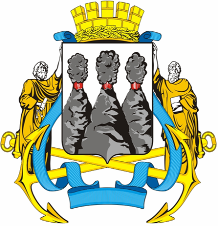 ГОРОДСКАЯ ДУМАПЕТРОПАВЛОВСК-КАМЧАТСКОГО ГОРОДСКОГО ОКРУГА24.12.2008 № 390-р12-я сессияг.Петропавловск-КамчатскийО принятии решения о порядке управления находящимися в собственности Петропавловск-Камчатского городского округа акциями открытых акционерных обществ и осуществления полномочий органов управления открытого акционерного общества в случае, если в собственности Петропавловск-Камчатского городского округа находится 100 процентов акций открытого акционерного обществаПредседатель Городской ДумыПетропавловск-Камчатскогогородского округа И.Ю. ДанкулинецГОРОДСКАЯ ДУМАПЕТРОПАВЛОВСК-КАМЧАТСКОГО ГОРОДСКОГО ОКРУГАГлава Петропавловск-Камчатскогогородского округа     В.В. Скворцов